 2022.11.29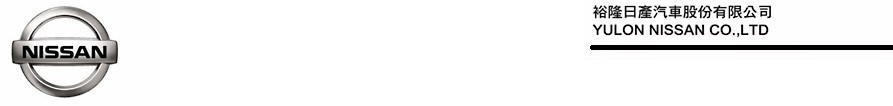 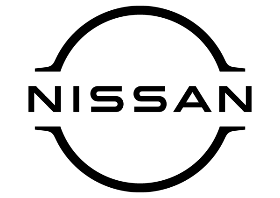 NISSAN 2023「鴻兔大展，新春健檢」活動開跑新春健檢享優惠 守護車主平安行    歲末時節將屆，為了讓廣大NISSAN車主春節假期返鄉及出遊旅途平安，NISSAN自2022年12月1日起至2023年1月14日止，推出NISSAN 2023「鴻兔大展，新春健檢」春節健檢活動，提供多項行車安全檢查、精美新春回廠好禮、烤漆優惠及新春限量紅利點數加價購等多項優惠，NISSAN貼心邀請車主回廠檢查愛車車況，確保年節歡樂時刻出行平安(註1)。    NISSAN 2023「鴻兔大展，新春健檢」春節健檢活動期間，車主凡回廠消費滿300元，即可獲贈NISSAN紅包袋乙份；使用APP預約回廠定保消費滿1,000元，加贈NISSAN鴻兔大展吊飾乙個(註2) ，同時可參加2,388元保修紅包抽獎活動，滿3,000元可參加SHARP 60吋液晶顯示器(日本原裝面板/型號4T-C60DJ1T，建議售價27,900元)抽獎活動(註3)。此外，玉山NISSAN悠遊聯名卡卡友於活動期間刷卡滿額即贈「電子保修抵用券」(註4)，單筆刷卡消費滿5,000元贈送「100元電子保修抵用券」，滿8,000元贈送「200元電子保修抵用券」，滿10,000元可再參加APPLE WATCH (型號Series 8，建議售價12,900元)抽獎活動。    為讓車主同時享受NISSAN優質原廠服務及新春福氣好禮，自2022年12月1日起至2023年1月31日止，在NISSAN台灣FB粉絲團「2023鴻兔大展，新春健檢」活動頁面留言(或分享照片)並完整填寫問卷，前230名NISSAN車主可獲得NISSAN紅利點數1,000點，所有留言(或分享照片)並完整填寫問卷的NISSAN車主，都有機會抽到NISSAN紅利點數10,000點(註5)。    除上述優惠活動外，為回饋廣大支持熱愛NISSAN的車主，自2022年12月1日起至2023年1月14日止，NISSAN提供超值愛車烤漆優惠折扣，鈑噴零件單件更換988元起，局部烤漆單片85折起、全車烤漆優惠價75折起；更加碼推出普利司通輪胎限定優惠，回NISSAN服務廠，一次更換2條以上(不限尺寸、花紋)普利司通輪胎車主，可參加「iPhone 14 pro」抽獎(建議售價34,900)，更換2條獲得1次抽獎資格，更換4條獲得2次抽獎資格，若以NISSAN紅利點數折抵方式一次更換2條以上(不限尺寸、花紋)普利司通輪胎車主，再加贈16,800點紅利點數；NISSAN持續推出市場超低價電瓶及精選配件破盤特惠價，讓車主享受超值又優惠的烤漆與保修服務(註6)。    迎接新的一年，NISSAN將持續秉持「技術日產 智行未來」品牌內涵，以最專業的技術及最優質的服務，協助所有車主確保行車平安順利，讓所有NISSAN車主都能安心返鄉、歡喜團圓，相關活動詳情及服務據點請洽NISSAN服務專線 0800-088888或至活動網站：https://new.nissan.com.tw/nissan/owners/news/flash/909查詢(註7)。註1：以上優惠活動具體說明詳下述。參加本活動者，視為同意裕隆日產汽車(下稱NISSAN)就本活動之各項規定；另本新聞稿所有活動所示金額皆為新台幣。註2：贈送之平安順心紅包袋及鴻兔大展吊飾，每車牌限兌換一份，單項贈品不重複累積贈送；其顏色、規格等以實物為準，並皆由NISSAN指定，現貨數量有限，送完為止。註3：2023年NISSAN春檢活動抽獎說明◆活動期間：2022/12/1～2023/1/14◆活動獎項：2,388元保修紅包(電子抵用劵) 150名           SHARP 60吋液晶顯示器 日本原裝面板/4T-C60DJ1T (建議售價27,900元) 10名iPhone 14 pro (建議售價34,900) 10名◆活動辦法：1. 活動期間使用APP預約至裕隆日產汽車(下稱NISSAN)服務廠定保且準時履約消費滿1,000元(含)以上，即可參加2,388元保修紅包(電子抵用劵)抽獎活動；消費滿3,000元(含)以上，即可參加SHARP 60吋液晶顯示器抽獎活動；一次更換2條(含)以上普利司通輪胎，即可參加iPhone 14 pro抽獎活動。2. 每位車主限領1組活動獎項，不得重覆中獎及領獎。◆注意事項：1. 抽獎對象：2022/12/1~2023/1/14返廠消費之車主，軍車/營業用車/租賃車/公司車/出險鈑噴/保固補償作業等，不適用本活動。2. 抽獎日期：2023/1/193. 抽獎方式：NISSAN協同第三方見證下公開抽獎，中獎名單將於1/31前公佈於NISSAN官網：http://www.nissan.com.tw4. NISSAN將以電話通知中獎者，如因中獎者資料不正確，導致NISSAN無法通知得獎訊息，且於NISSAN官網公告超過15天仍未領獎者，視同中獎者自動放棄該獎項，NISSAN不負任何責任，中獎者不得異議。5. 中獎者應攜帶身分證正本至原消費服務廠領取中獎品項，並填寫相關單據及繳交身分證正反面影本，以利稅務申報。中獎者如經聯繫且於NISSAN官網公告超過15天仍未領獎者，視同自動放棄該獎項，NISSAN不負任何責任，中獎者不得異議。6. 依相關稅法規定，機會中獎獎品價值超過$20,010，須先繳交10%機會中獎稅(外籍人士須繳交20%)，中獎者須提供並填寫中獎資料，繳交身分證正反面影本。如中獎者不同意繳交稅款，或不填寫提供相關資料、證件影本，視為自動放棄獎品，中獎者不得異議。另依所得稅法第14條第1項第8類規定，凡參加各項競技比賽及各種機會得獎之獎金，皆屬個人綜合所得總額，依法須納入年度個人綜合所得總額進行申報。扣繳憑單將由NISSAN寄發予中獎者，請務必據實申報。7. 所有獎品之顏色、規格、配件等皆由NISSAN指定，中獎者不得要求更換或折抵現金。所有獎品日後之使用、保固、維修，NISSAN恕不負責。如獎品有上開問題，請逕洽各該獎品製造商或服務廠商處理。8. NISSAN及其所屬經銷商銷售據點/服務廠之員工(含約聘、臨時僱員)，不具參加本活動資格，經查有違反前開規定者，將取消中獎資格，並索回已領獎項。9. 2,388元保修紅包(電子抵用劵)將於2022/1/31前匯入車主或駕駛人名下車輛，供後續保修費用抵用，全額使用不可找零。贈送保修紅包使用期限半年(實際期間依系統顯示為準)10. 參加抽獎活動者，視為同意NISSAN就本活動之各項規定。NISSAN保有取消、終止、暫停本活動，或更改本活動辦法及內容之權利，並於NISSAN官網http://www.nissan.com.tw公告之。註4：玉山NISSAN悠遊聯名卡正附卡合併計算，電子保修抵用券預計於2023/2/28前匯入車主或駕駛人名下車輛，供後續保修費用抵用，全額使用不可找零。贈送抵用劵使用期限半年(實際期間依系統顯示為準)。每歸戶最高回饋200元。APPLE WATCH中獎名單將於2023/2/18前由玉山銀行抽出20名，並於2/28前同步公佈於NISSAN官網：http://www.nissan.com.tw。得獎者須依稅法規定完成相關納稅義務始具領獎資格。註5：NISSAN車主於2022/12/1 ~2023/1/31期間，在NISSAN台灣FB粉絲團「2023鴻兔大展，新春健檢」活動頁面留言(或分享照片)並完整填寫問卷，依填寫問卷時間順序取前230名車主，可獲贈NISSAN紅利點數1,000點，每位車主限領1次，不得重覆領獎；活動期間所有留言(或分享照片)並完整填寫問卷的NISSAN車主，皆有機會抽到NISSAN紅利點數10,000點，總共抽出10名，中獎名單將於2023/2/10公佈於NISSAN 台灣FB粉絲團，同時將NISSAN紅利點數匯入中獎車主所屬車牌內。NISSAN台灣FB粉絲團：https://www.facebook.com/nissan.tw。註6：上開商品規格眾多，請以現場建議品牌規格報價為準；數量依現貨供應為主，售完為止，商品庫存量請洽NISSAN各服務據點。鈑噴零件優惠價格不含工資。烤漆價格依車款及車輛實際狀況有所不同，詳情請洽各NISSAN經銷公司服務廠。註7：NISSAN保有本專案活動內容變更、修改、終止及解釋之權利，亦有權對各活動之所有事宜做出最終解釋或決定，詳細內容請洽NISSAN各經銷公司，NISSAN及各經銷公司並保留最後核准與否權利。各優惠專案活動如有最新消息或未盡事宜，將於NISSAN官網或官方粉絲團公告。# # #聯絡方式：裕隆日產汽車股份有限公司 公關室媒體專線：0800371171公司網站：www.nissan.com.twNISSAN 2023 「鴻兔大展，新春健檢」春節健檢優惠內容NISSAN 2023 「鴻兔大展，新春健檢」春節健檢優惠內容行車安檢引擎/底盤/煞車/燈光/輪胎/電瓶/車內各項功能等基本行車安全檢查滿額好禮消費滿300元贈NISSAN平安順心紅包袋乙份滿額好禮APP預約定保消費滿1,000元贈NISSAN鴻兔大展吊飾乙個(限量34,000個)抽獎好禮APP預約定保消費滿1,000元抽「2,388元保修紅包」(限量150名)抽獎好禮APP預約定保消費滿3,000元抽「SHARP 60吋液晶顯示器(日本原裝面板/4T-C60DJ1T)」(限量10台)抽獎好禮一次更換2條(含)以上普利司通輪胎，抽iPhone 14 pro(限量10台)玉山NISSAN悠遊聯名卡卡友獨享單筆刷卡滿5,000元，回饋電子保修抵用券100元單筆刷卡滿8,000元，回饋電子保修抵用券200元玉山NISSAN悠遊聯名卡卡友獨享單筆刷卡滿10,000元，再抽「APPLE WATCH (Series 8/41mm/星光色鋁金屬錶殼/運動型錶環)」(限量20隻)紅利點數加價購NISSAN筆記本：2,388點(全台限量2,000本)NISSAN摺疊收納拉車：388元+8,800點富士電通簡約無線吸塵器：588元+8,800點膳魔師不沾鍋平底鍋(28cm)：888元+18,800點麗克特多功能調理鍋：2,188元+18,800點烤漆優惠鈑噴零件單件更換988元起、局部烤漆單片85折起、全車烤漆優惠價75折起精選配件優惠臭氧負離子空氣清淨器特價820元、引擎下護鈑特價2,990元起、引擎室拉桿特價2,888元起、車門警示燈特價499元起、LED室內燈泡特價199元起精選配件優惠ALL NEW SENTRA專屬優惠：車門亮黑金屬飾條總成特價2,480元、中央扶手置物盒加價購340元+2,000點